ContentsIntroduction 							1Initial Screening						2Appraisal of Draft Local Plan					6Monitoring and Review 					16Appendix 1 – Equality Groups Contacted 			17Appendix 2 – Manor Street Exhibition Feedback                  18IntroductionThe Equality Act 2010 sets out specific duties relating to public sector organisations including local authorities. The public sector Equality Duty came into force across Great Britain on 5 April 2011. It means that public bodies have to consider all individuals when carrying out their day-to-day work – in shaping policy, in delivering services and in relation to their own employees.It requires that public bodies have due regard to the need to:Eliminate discriminationAdvance equality of opportunityFoster good relations between different people when carrying out theirIt provides legal protection against discrimination on grounds ofagebeing or becoming a transsexual personbeing married or in a civil partnershipbeing pregnant or on maternity leavedisabilityrace including colour, nationality, ethnic or national originreligion, belief or lack of religion/beliefsexsexual orientation Initial Screening2.1 What is the main purpose of the Policy, Strategy or Function?The proposed scheme can be considered a first phase of the Council’s ambitions for the wider improvement of Braintree Town Centre.  As the regeneration site represents the Council’s only significant landholding in the area, the proposed physical regeneration scheme will act as a catalyst for wider enhancements.  The proposed scheme comprises:2.2	Who are you delivering your service to/who will be affected by the Strategy, Policy or Function?Delivery of this project will have a significant beneficial and positive impact on residents through the delivery of a healthcare facility, town centre businesses and users and local residents.The main stakeholders for the project include:Private individuals/residents of Braintree DistrictImmediate local residentsEssex PoliceLocal businesses/employersEssex Passenger TransportBraintree District MuseumBraintree LibraryBraintree Job Centre PlusEssex County CouncilBus operator companiesTaxi operator companiesBraintree marketBraintree Chamber of Trade & CommerceBraintree Pensions Action GroupBraintree & District Access GroupNHS and Mid Essex CCG2.3 The genesis of the scheme design has been a consultative process, with the Project Team meeting monthly since inception, regular liaison on key operational issues with appropriate Council colleagues and regular updates to Management Board, Portfolio Holders and Cabinet.A successful exhibition, including specific sessions for Cabinet, Members, key stakeholders, the media and public occurred on 15th June 2017.  A further exhibition, to show the detailed design proposals, was held on the 10th January 2018. Please see appendix 2.Specific consultations have been undertaken with the following bodies:Historic England – 2nd November 2017Pre-application with Council Planners, including ECC Historic Building Advisor – 20th June, 4th October 2017 and 16th January 2018Public Exhibition – 15th June 2017 and 10th January 2018Essex Highways – Regular meetings with formal advice received 3rd November 2017Essex Passenger Transport – 7th March 2017, 24th July 2017, 11th October 2017 and 12th December 2017Mount Chambers surgery – 2nd May 2017, 1st June 2017 and 26th October 2017Chairman of Braintree District Hackney Carriage Association – 12th June 2017Essex Police Secured by Design Officer – 14th November 20172.5 When the planning application is submitted, the local planning authority will undertake a period of consultation where views on the proposed development can be expressed. The formal consultation period will normally last for 21 days, and the local planning authority will identify and consult a number of different groups.Appraisal of the Manor Street Regeneration Project3.1. The following symbols have been used in the appraisal of the draft Manor Street Regeneration Project general appraisal where the project is considered as a whole:3.3 Assessment of the Manor Street Regeneration project taken as a wholeMonitoring and Review ArrangementsThe Equality Impact Assessment (EQIA) will be reviewed at the following key stages of the programme:Submission of planning applicationApproval of planning applicationCommencement of developmentCompletion of developmentAny major changes to the projectAppendix 1Table of equality groups contacted during the Local Plan consultation.Appendix 2Manor Street Exhibition 10th January 2018 – Consultation Feedback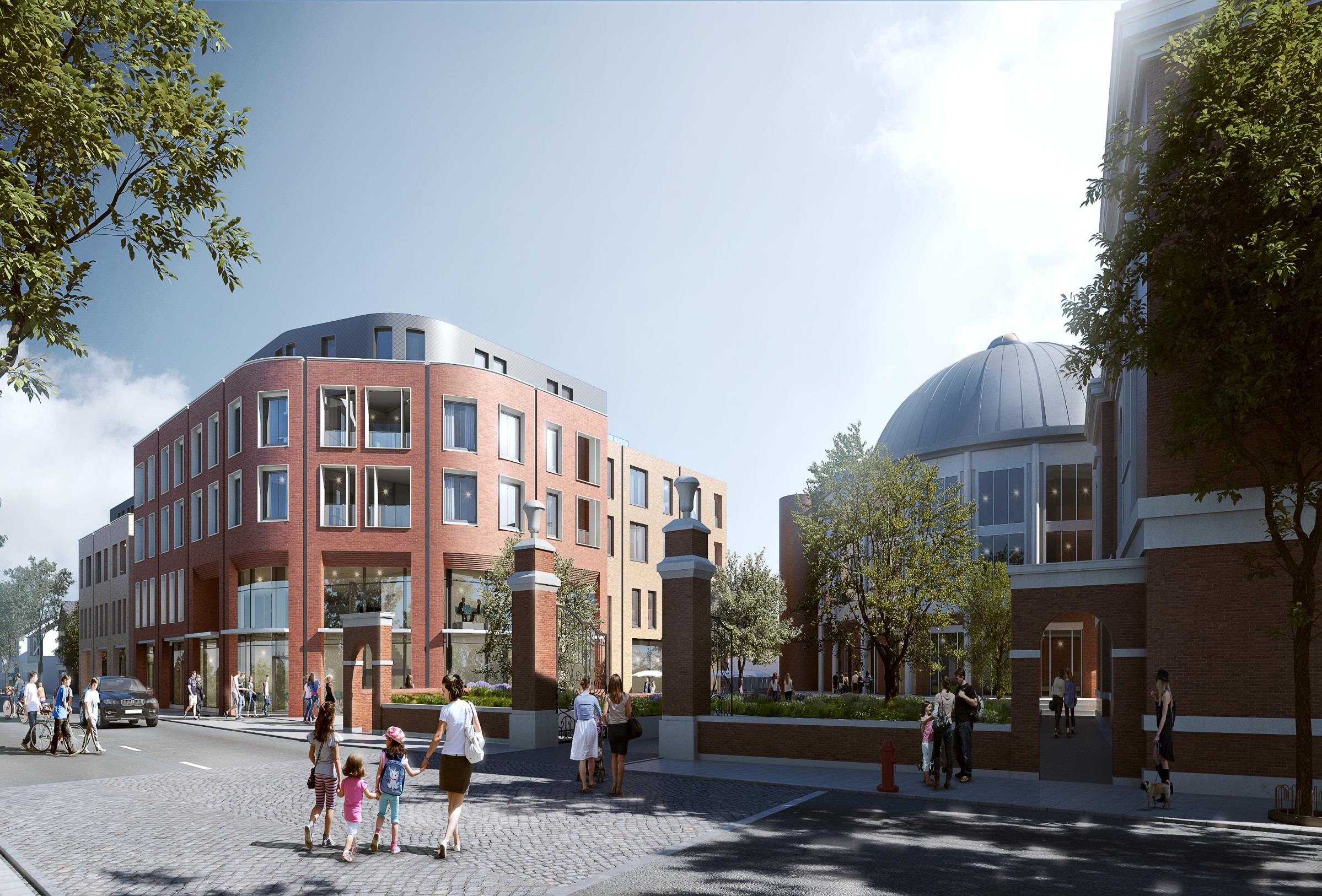 Name of Policy, Strategy or Function being assessed
Manor Street Regeneration ProjectIs this a new or existing Policy, Strategy or Function?NewPerson responsible for the assessmentAndrew Hull – Interim Head of ProjectsService AreaStrategic InvestmentManagerAndrew Hull -  Interim Head of ProjectsHead of ServiceJon Hayden - Head of Sustainable DevelopmentDateApril 2018UseDetailHealthcare Facility1,598m2 GIAPharmacy174m2 GIAHotel70 rooms with RestaurantResidential Units35 apartmentsBus Interchange9 standsCar Park110 spaces of which 6 disabledPublic RealmShared design language with wider Town Centre visionCafé/Retail Unit179m2 GIARetail Unit96m2 GIAKeyKey++The Manor Street Regeneration Project  is likely to have significant effect upon the protected group+The Manor Street Regeneration Project  is likely to have positive effect or not  prejudice the protected group/The forward slash denotes a mixed effect upon the protected group0The Manor Street Regeneration Project is considered to have a neutral effect.-The Manor Street Regeneration Project  could have a negative effect upon a protected group--The Manor Street Regeneration Project  could have a significant negative effect upon a protected groupDoes the Manor Street Regeneration as a whole Improve access to public transport, promote car pools, car sharing, and encourage cycling and walking?From the view point of:From the view point of:From the view point of:From the view point of:Does the Manor Street Regeneration as a whole Improve access to public transport, promote car pools, car sharing, and encourage cycling and walking?Equality GroupEquality GroupSupporting CommentsEvidenceDoes the Manor Street Regeneration as a whole Improve access to public transport, promote car pools, car sharing, and encourage cycling and walking?Age++Delivery of this scheme will have a significant beneficial and positive impact on existing and future residents, town centre businesses.Access to public transport will be enhanced via the delivery of a modern bus interchange with increased capacity.The development will also deliver a new hotel, enhanced car parking together with high quality public realm.Within the car park there will be a number of electric charging points, secure bike storage, and potential car club scheme.Systra Technical Note – Braintree Bus Station Proposals Review – April 2018Does the Manor Street Regeneration as a whole Improve access to public transport, promote car pools, car sharing, and encourage cycling and walking?Gender0Delivery of this scheme will have a significant beneficial and positive impact on existing and future residents, town centre businesses.Access to public transport will be enhanced via the delivery of a modern bus interchange with increased capacity.The development will also deliver a new hotel, enhanced car parking together with high quality public realm.Within the car park there will be a number of electric charging points, secure bike storage, and potential car club scheme.Systra Technical Note – Braintree Bus Station Proposals Review – April 2018Does the Manor Street Regeneration as a whole Improve access to public transport, promote car pools, car sharing, and encourage cycling and walking?Race0Delivery of this scheme will have a significant beneficial and positive impact on existing and future residents, town centre businesses.Access to public transport will be enhanced via the delivery of a modern bus interchange with increased capacity.The development will also deliver a new hotel, enhanced car parking together with high quality public realm.Within the car park there will be a number of electric charging points, secure bike storage, and potential car club scheme.Systra Technical Note – Braintree Bus Station Proposals Review – April 2018Does the Manor Street Regeneration as a whole Improve access to public transport, promote car pools, car sharing, and encourage cycling and walking?Gender Reassignment0Delivery of this scheme will have a significant beneficial and positive impact on existing and future residents, town centre businesses.Access to public transport will be enhanced via the delivery of a modern bus interchange with increased capacity.The development will also deliver a new hotel, enhanced car parking together with high quality public realm.Within the car park there will be a number of electric charging points, secure bike storage, and potential car club scheme.Systra Technical Note – Braintree Bus Station Proposals Review – April 2018Does the Manor Street Regeneration as a whole Improve access to public transport, promote car pools, car sharing, and encourage cycling and walking?Pregnancy or Maternity+Delivery of this scheme will have a significant beneficial and positive impact on existing and future residents, town centre businesses.Access to public transport will be enhanced via the delivery of a modern bus interchange with increased capacity.The development will also deliver a new hotel, enhanced car parking together with high quality public realm.Within the car park there will be a number of electric charging points, secure bike storage, and potential car club scheme.Systra Technical Note – Braintree Bus Station Proposals Review – April 2018Does the Manor Street Regeneration as a whole Improve access to public transport, promote car pools, car sharing, and encourage cycling and walking?Sexual Orientation0Delivery of this scheme will have a significant beneficial and positive impact on existing and future residents, town centre businesses.Access to public transport will be enhanced via the delivery of a modern bus interchange with increased capacity.The development will also deliver a new hotel, enhanced car parking together with high quality public realm.Within the car park there will be a number of electric charging points, secure bike storage, and potential car club scheme.Systra Technical Note – Braintree Bus Station Proposals Review – April 2018Does the Manor Street Regeneration as a whole Improve access to public transport, promote car pools, car sharing, and encourage cycling and walking?Religion or Belief0Delivery of this scheme will have a significant beneficial and positive impact on existing and future residents, town centre businesses.Access to public transport will be enhanced via the delivery of a modern bus interchange with increased capacity.The development will also deliver a new hotel, enhanced car parking together with high quality public realm.Within the car park there will be a number of electric charging points, secure bike storage, and potential car club scheme.Systra Technical Note – Braintree Bus Station Proposals Review – April 2018Does the Manor Street Regeneration as a whole Improve access to public transport, promote car pools, car sharing, and encourage cycling and walking?Disability++Delivery of this scheme will have a significant beneficial and positive impact on existing and future residents, town centre businesses.Access to public transport will be enhanced via the delivery of a modern bus interchange with increased capacity.The development will also deliver a new hotel, enhanced car parking together with high quality public realm.Within the car park there will be a number of electric charging points, secure bike storage, and potential car club scheme.Systra Technical Note – Braintree Bus Station Proposals Review – April 2018Does the Manor Street Regeneration as a whole Improve access to public transport, promote car pools, car sharing, and encourage cycling and walking?Marriage or Civil Partnership+Delivery of this scheme will have a significant beneficial and positive impact on existing and future residents, town centre businesses.Access to public transport will be enhanced via the delivery of a modern bus interchange with increased capacity.The development will also deliver a new hotel, enhanced car parking together with high quality public realm.Within the car park there will be a number of electric charging points, secure bike storage, and potential car club scheme.Systra Technical Note – Braintree Bus Station Proposals Review – April 2018Does the Manor Street Regeneration as a whole Protect, enhance and manage quality and diversity of natural environment and habitats of Braintree District?From the view point of:From the view point of:From the view point of:From the view point of:Does the Manor Street Regeneration as a whole Protect, enhance and manage quality and diversity of natural environment and habitats of Braintree District?Equality GroupEquality GroupSupporting CommentsEvidenceDoes the Manor Street Regeneration as a whole Protect, enhance and manage quality and diversity of natural environment and habitats of Braintree District?Age+Bat surveys have been undertaken on the site and emergence surveys recorded no bats.  Swift boxes will be incorporated in the scheme.Enhanced public realm will be created at the heart of the town centre with high quality hard and soft landscaping.RPS – Bat Survey Report – November 2017AHR Global Architect – Landscaping plansDoes the Manor Street Regeneration as a whole Protect, enhance and manage quality and diversity of natural environment and habitats of Braintree District?Gender+Bat surveys have been undertaken on the site and emergence surveys recorded no bats.  Swift boxes will be incorporated in the scheme.Enhanced public realm will be created at the heart of the town centre with high quality hard and soft landscaping.RPS – Bat Survey Report – November 2017AHR Global Architect – Landscaping plansDoes the Manor Street Regeneration as a whole Protect, enhance and manage quality and diversity of natural environment and habitats of Braintree District?Race+Bat surveys have been undertaken on the site and emergence surveys recorded no bats.  Swift boxes will be incorporated in the scheme.Enhanced public realm will be created at the heart of the town centre with high quality hard and soft landscaping.RPS – Bat Survey Report – November 2017AHR Global Architect – Landscaping plansDoes the Manor Street Regeneration as a whole Protect, enhance and manage quality and diversity of natural environment and habitats of Braintree District?Gender Reassignment+Bat surveys have been undertaken on the site and emergence surveys recorded no bats.  Swift boxes will be incorporated in the scheme.Enhanced public realm will be created at the heart of the town centre with high quality hard and soft landscaping.RPS – Bat Survey Report – November 2017AHR Global Architect – Landscaping plansDoes the Manor Street Regeneration as a whole Protect, enhance and manage quality and diversity of natural environment and habitats of Braintree District?Pregnancy or Maternity+Bat surveys have been undertaken on the site and emergence surveys recorded no bats.  Swift boxes will be incorporated in the scheme.Enhanced public realm will be created at the heart of the town centre with high quality hard and soft landscaping.RPS – Bat Survey Report – November 2017AHR Global Architect – Landscaping plansDoes the Manor Street Regeneration as a whole Protect, enhance and manage quality and diversity of natural environment and habitats of Braintree District?Sexual Orientation+Bat surveys have been undertaken on the site and emergence surveys recorded no bats.  Swift boxes will be incorporated in the scheme.Enhanced public realm will be created at the heart of the town centre with high quality hard and soft landscaping.RPS – Bat Survey Report – November 2017AHR Global Architect – Landscaping plansDoes the Manor Street Regeneration as a whole Protect, enhance and manage quality and diversity of natural environment and habitats of Braintree District?Religion or Belief+Bat surveys have been undertaken on the site and emergence surveys recorded no bats.  Swift boxes will be incorporated in the scheme.Enhanced public realm will be created at the heart of the town centre with high quality hard and soft landscaping.RPS – Bat Survey Report – November 2017AHR Global Architect – Landscaping plansDoes the Manor Street Regeneration as a whole Protect, enhance and manage quality and diversity of natural environment and habitats of Braintree District?Disability+Bat surveys have been undertaken on the site and emergence surveys recorded no bats.  Swift boxes will be incorporated in the scheme.Enhanced public realm will be created at the heart of the town centre with high quality hard and soft landscaping.RPS – Bat Survey Report – November 2017AHR Global Architect – Landscaping plansDoes the Manor Street Regeneration as a whole Protect, enhance and manage quality and diversity of natural environment and habitats of Braintree District?Marriage or Civil Partnership+Bat surveys have been undertaken on the site and emergence surveys recorded no bats.  Swift boxes will be incorporated in the scheme.Enhanced public realm will be created at the heart of the town centre with high quality hard and soft landscaping.RPS – Bat Survey Report – November 2017AHR Global Architect – Landscaping plansDoes the Manor Street Regeneration Project as a whole Protect and enhance tourist and visitor facilities and infrastructure?From the view point of:From the view point of:From the view point of:From the view point of:Does the Manor Street Regeneration Project as a whole Protect and enhance tourist and visitor facilities and infrastructure?Equality GroupEquality GroupSupporting CommentsEvidenceDoes the Manor Street Regeneration Project as a whole Protect and enhance tourist and visitor facilities and infrastructure?Age+The protection and enhancement of tourist facilities and infrastructure could potentially benefit all equality groups providing employment and recreational opportunities.
The provision of a hotel positively impacts on tourism in the District – giving visitors good quality hotel accommodation in a town centre location in close proximity to a wedding venue and museum.High quality accessible public realm will benefit all equality groups.
Cabinet Report 16th May 2018 – giving details of the schemeDoes the Manor Street Regeneration Project as a whole Protect and enhance tourist and visitor facilities and infrastructure?Gender+The protection and enhancement of tourist facilities and infrastructure could potentially benefit all equality groups providing employment and recreational opportunities.
The provision of a hotel positively impacts on tourism in the District – giving visitors good quality hotel accommodation in a town centre location in close proximity to a wedding venue and museum.High quality accessible public realm will benefit all equality groups.
Cabinet Report 16th May 2018 – giving details of the schemeDoes the Manor Street Regeneration Project as a whole Protect and enhance tourist and visitor facilities and infrastructure?Race+The protection and enhancement of tourist facilities and infrastructure could potentially benefit all equality groups providing employment and recreational opportunities.
The provision of a hotel positively impacts on tourism in the District – giving visitors good quality hotel accommodation in a town centre location in close proximity to a wedding venue and museum.High quality accessible public realm will benefit all equality groups.
Cabinet Report 16th May 2018 – giving details of the schemeDoes the Manor Street Regeneration Project as a whole Protect and enhance tourist and visitor facilities and infrastructure?Gender Reassignment+The protection and enhancement of tourist facilities and infrastructure could potentially benefit all equality groups providing employment and recreational opportunities.
The provision of a hotel positively impacts on tourism in the District – giving visitors good quality hotel accommodation in a town centre location in close proximity to a wedding venue and museum.High quality accessible public realm will benefit all equality groups.
Cabinet Report 16th May 2018 – giving details of the schemeDoes the Manor Street Regeneration Project as a whole Protect and enhance tourist and visitor facilities and infrastructure?Pregnancy or Maternity+The protection and enhancement of tourist facilities and infrastructure could potentially benefit all equality groups providing employment and recreational opportunities.
The provision of a hotel positively impacts on tourism in the District – giving visitors good quality hotel accommodation in a town centre location in close proximity to a wedding venue and museum.High quality accessible public realm will benefit all equality groups.
Cabinet Report 16th May 2018 – giving details of the schemeDoes the Manor Street Regeneration Project as a whole Protect and enhance tourist and visitor facilities and infrastructure?Sexual Orientation+The protection and enhancement of tourist facilities and infrastructure could potentially benefit all equality groups providing employment and recreational opportunities.
The provision of a hotel positively impacts on tourism in the District – giving visitors good quality hotel accommodation in a town centre location in close proximity to a wedding venue and museum.High quality accessible public realm will benefit all equality groups.
Cabinet Report 16th May 2018 – giving details of the schemeDoes the Manor Street Regeneration Project as a whole Protect and enhance tourist and visitor facilities and infrastructure?Religion or Belief+The protection and enhancement of tourist facilities and infrastructure could potentially benefit all equality groups providing employment and recreational opportunities.
The provision of a hotel positively impacts on tourism in the District – giving visitors good quality hotel accommodation in a town centre location in close proximity to a wedding venue and museum.High quality accessible public realm will benefit all equality groups.
Cabinet Report 16th May 2018 – giving details of the schemeDoes the Manor Street Regeneration Project as a whole Protect and enhance tourist and visitor facilities and infrastructure?Disability+The protection and enhancement of tourist facilities and infrastructure could potentially benefit all equality groups providing employment and recreational opportunities.
The provision of a hotel positively impacts on tourism in the District – giving visitors good quality hotel accommodation in a town centre location in close proximity to a wedding venue and museum.High quality accessible public realm will benefit all equality groups.
Cabinet Report 16th May 2018 – giving details of the schemeDoes the Manor Street Regeneration Project as a whole Protect and enhance tourist and visitor facilities and infrastructure?Marriage or Civil Partnership+The protection and enhancement of tourist facilities and infrastructure could potentially benefit all equality groups providing employment and recreational opportunities.
The provision of a hotel positively impacts on tourism in the District – giving visitors good quality hotel accommodation in a town centre location in close proximity to a wedding venue and museum.High quality accessible public realm will benefit all equality groups.
Cabinet Report 16th May 2018 – giving details of the schemeDoes the Manor Street Regeneration Project as whole Improve employment opportunities in Braintree District?From the view point of:From the view point of:From the view point of:From the view point of:Does the Manor Street Regeneration Project as whole Improve employment opportunities in Braintree District?Equality GroupEquality GroupSupporting CommentsEvidenceDoes the Manor Street Regeneration Project as whole Improve employment opportunities in Braintree District?Age+The project broadens employment opportunities with a new healthcare facility, pharmacy, hotel, café/restaurant and retail premises. This could positively impact on all equality groups improving accessibility to employment opportunities and supporting the economy of the Braintree Town.
The Council seeks a flexible and broadly skilled workforce to support the economy. This could assist those people who would benefit from flexible working conditions including parents with children, retired persons and carers.Cabinet Report  16th May 2018 – giving details of the schemeDoes the Manor Street Regeneration Project as whole Improve employment opportunities in Braintree District?Gender+The project broadens employment opportunities with a new healthcare facility, pharmacy, hotel, café/restaurant and retail premises. This could positively impact on all equality groups improving accessibility to employment opportunities and supporting the economy of the Braintree Town.
The Council seeks a flexible and broadly skilled workforce to support the economy. This could assist those people who would benefit from flexible working conditions including parents with children, retired persons and carers.Cabinet Report  16th May 2018 – giving details of the schemeDoes the Manor Street Regeneration Project as whole Improve employment opportunities in Braintree District?Race+The project broadens employment opportunities with a new healthcare facility, pharmacy, hotel, café/restaurant and retail premises. This could positively impact on all equality groups improving accessibility to employment opportunities and supporting the economy of the Braintree Town.
The Council seeks a flexible and broadly skilled workforce to support the economy. This could assist those people who would benefit from flexible working conditions including parents with children, retired persons and carers.Cabinet Report  16th May 2018 – giving details of the schemeDoes the Manor Street Regeneration Project as whole Improve employment opportunities in Braintree District?Gender Reassignment+The project broadens employment opportunities with a new healthcare facility, pharmacy, hotel, café/restaurant and retail premises. This could positively impact on all equality groups improving accessibility to employment opportunities and supporting the economy of the Braintree Town.
The Council seeks a flexible and broadly skilled workforce to support the economy. This could assist those people who would benefit from flexible working conditions including parents with children, retired persons and carers.Cabinet Report  16th May 2018 – giving details of the schemeDoes the Manor Street Regeneration Project as whole Improve employment opportunities in Braintree District?Pregnancy or Maternity+The project broadens employment opportunities with a new healthcare facility, pharmacy, hotel, café/restaurant and retail premises. This could positively impact on all equality groups improving accessibility to employment opportunities and supporting the economy of the Braintree Town.
The Council seeks a flexible and broadly skilled workforce to support the economy. This could assist those people who would benefit from flexible working conditions including parents with children, retired persons and carers.Cabinet Report  16th May 2018 – giving details of the schemeDoes the Manor Street Regeneration Project as whole Improve employment opportunities in Braintree District?Sexual Orientation+The project broadens employment opportunities with a new healthcare facility, pharmacy, hotel, café/restaurant and retail premises. This could positively impact on all equality groups improving accessibility to employment opportunities and supporting the economy of the Braintree Town.
The Council seeks a flexible and broadly skilled workforce to support the economy. This could assist those people who would benefit from flexible working conditions including parents with children, retired persons and carers.Cabinet Report  16th May 2018 – giving details of the schemeDoes the Manor Street Regeneration Project as whole Improve employment opportunities in Braintree District?Religion or Belief+The project broadens employment opportunities with a new healthcare facility, pharmacy, hotel, café/restaurant and retail premises. This could positively impact on all equality groups improving accessibility to employment opportunities and supporting the economy of the Braintree Town.
The Council seeks a flexible and broadly skilled workforce to support the economy. This could assist those people who would benefit from flexible working conditions including parents with children, retired persons and carers.Cabinet Report  16th May 2018 – giving details of the schemeDoes the Manor Street Regeneration Project as whole Improve employment opportunities in Braintree District?Disability+The project broadens employment opportunities with a new healthcare facility, pharmacy, hotel, café/restaurant and retail premises. This could positively impact on all equality groups improving accessibility to employment opportunities and supporting the economy of the Braintree Town.
The Council seeks a flexible and broadly skilled workforce to support the economy. This could assist those people who would benefit from flexible working conditions including parents with children, retired persons and carers.Cabinet Report  16th May 2018 – giving details of the schemeDoes the Manor Street Regeneration Project as whole Improve employment opportunities in Braintree District?Marriage or Civil Partnership+The project broadens employment opportunities with a new healthcare facility, pharmacy, hotel, café/restaurant and retail premises. This could positively impact on all equality groups improving accessibility to employment opportunities and supporting the economy of the Braintree Town.
The Council seeks a flexible and broadly skilled workforce to support the economy. This could assist those people who would benefit from flexible working conditions including parents with children, retired persons and carers.Cabinet Report  16th May 2018 – giving details of the schemeDoes the Manor Street Regeneration Project as a whole Provide affordable
housing?
From the view point of:From the view point of:From the view point of:From the view point of:Does the Manor Street Regeneration Project as a whole Provide affordable
housing?
Equality GroupEquality GroupSupporting CommentsEvidenceDoes the Manor Street Regeneration Project as a whole Provide affordable
housing?
Age+The scheme will deliver 35 high-quality, well-designed new homes comprising 35 apartments:13 1-bed20 2-bed2 3-bedThis includes refurbishment of an existing building together with a new purpose-built residential building.The Council’s planning policy requires residential developments of 10 units or more to deliver 30% affordable homes.
The provision of affordable housing could benefit younger people (unable to access to private ownership), elderly, those on low incomes, people with disabilities and key workers.
.
The location of affordable housing is an important factor. The Local Plan seeks to ensure they are located in close proximity to local services.
The 2017 Draft Local Plan – Policy LPP10Does the Manor Street Regeneration Project as a whole Provide affordable
housing?
Gender+The scheme will deliver 35 high-quality, well-designed new homes comprising 35 apartments:13 1-bed20 2-bed2 3-bedThis includes refurbishment of an existing building together with a new purpose-built residential building.The Council’s planning policy requires residential developments of 10 units or more to deliver 30% affordable homes.
The provision of affordable housing could benefit younger people (unable to access to private ownership), elderly, those on low incomes, people with disabilities and key workers.
.
The location of affordable housing is an important factor. The Local Plan seeks to ensure they are located in close proximity to local services.
The 2017 Draft Local Plan – Policy LPP10Does the Manor Street Regeneration Project as a whole Provide affordable
housing?
Race+The scheme will deliver 35 high-quality, well-designed new homes comprising 35 apartments:13 1-bed20 2-bed2 3-bedThis includes refurbishment of an existing building together with a new purpose-built residential building.The Council’s planning policy requires residential developments of 10 units or more to deliver 30% affordable homes.
The provision of affordable housing could benefit younger people (unable to access to private ownership), elderly, those on low incomes, people with disabilities and key workers.
.
The location of affordable housing is an important factor. The Local Plan seeks to ensure they are located in close proximity to local services.
The 2017 Draft Local Plan – Policy LPP10Does the Manor Street Regeneration Project as a whole Provide affordable
housing?
Gender Reassignment+The scheme will deliver 35 high-quality, well-designed new homes comprising 35 apartments:13 1-bed20 2-bed2 3-bedThis includes refurbishment of an existing building together with a new purpose-built residential building.The Council’s planning policy requires residential developments of 10 units or more to deliver 30% affordable homes.
The provision of affordable housing could benefit younger people (unable to access to private ownership), elderly, those on low incomes, people with disabilities and key workers.
.
The location of affordable housing is an important factor. The Local Plan seeks to ensure they are located in close proximity to local services.
The 2017 Draft Local Plan – Policy LPP10Does the Manor Street Regeneration Project as a whole Provide affordable
housing?
Pregnancy or Maternity+The scheme will deliver 35 high-quality, well-designed new homes comprising 35 apartments:13 1-bed20 2-bed2 3-bedThis includes refurbishment of an existing building together with a new purpose-built residential building.The Council’s planning policy requires residential developments of 10 units or more to deliver 30% affordable homes.
The provision of affordable housing could benefit younger people (unable to access to private ownership), elderly, those on low incomes, people with disabilities and key workers.
.
The location of affordable housing is an important factor. The Local Plan seeks to ensure they are located in close proximity to local services.
The 2017 Draft Local Plan – Policy LPP10Does the Manor Street Regeneration Project as a whole Provide affordable
housing?
Sexual Orientation+The scheme will deliver 35 high-quality, well-designed new homes comprising 35 apartments:13 1-bed20 2-bed2 3-bedThis includes refurbishment of an existing building together with a new purpose-built residential building.The Council’s planning policy requires residential developments of 10 units or more to deliver 30% affordable homes.
The provision of affordable housing could benefit younger people (unable to access to private ownership), elderly, those on low incomes, people with disabilities and key workers.
.
The location of affordable housing is an important factor. The Local Plan seeks to ensure they are located in close proximity to local services.
The 2017 Draft Local Plan – Policy LPP10Does the Manor Street Regeneration Project as a whole Provide affordable
housing?
Religion or Belief+The scheme will deliver 35 high-quality, well-designed new homes comprising 35 apartments:13 1-bed20 2-bed2 3-bedThis includes refurbishment of an existing building together with a new purpose-built residential building.The Council’s planning policy requires residential developments of 10 units or more to deliver 30% affordable homes.
The provision of affordable housing could benefit younger people (unable to access to private ownership), elderly, those on low incomes, people with disabilities and key workers.
.
The location of affordable housing is an important factor. The Local Plan seeks to ensure they are located in close proximity to local services.
The 2017 Draft Local Plan – Policy LPP10Does the Manor Street Regeneration Project as a whole Provide affordable
housing?
Disability+The scheme will deliver 35 high-quality, well-designed new homes comprising 35 apartments:13 1-bed20 2-bed2 3-bedThis includes refurbishment of an existing building together with a new purpose-built residential building.The Council’s planning policy requires residential developments of 10 units or more to deliver 30% affordable homes.
The provision of affordable housing could benefit younger people (unable to access to private ownership), elderly, those on low incomes, people with disabilities and key workers.
.
The location of affordable housing is an important factor. The Local Plan seeks to ensure they are located in close proximity to local services.
The 2017 Draft Local Plan – Policy LPP10Does the Manor Street Regeneration Project as a whole Provide affordable
housing?
Marriage or Civil Partnership+The scheme will deliver 35 high-quality, well-designed new homes comprising 35 apartments:13 1-bed20 2-bed2 3-bedThis includes refurbishment of an existing building together with a new purpose-built residential building.The Council’s planning policy requires residential developments of 10 units or more to deliver 30% affordable homes.
The provision of affordable housing could benefit younger people (unable to access to private ownership), elderly, those on low incomes, people with disabilities and key workers.
.
The location of affordable housing is an important factor. The Local Plan seeks to ensure they are located in close proximity to local services.
The 2017 Draft Local Plan – Policy LPP10Does the Manor Street Regeneration Project as a whole Ensure that the services and facilities required meet the future needs of the community?From the view point of:From the view point of:From the view point of:From the view point of:Does the Manor Street Regeneration Project as a whole Ensure that the services and facilities required meet the future needs of the community?Equality GroupEquality GroupSupporting CommentsEvidenceDoes the Manor Street Regeneration Project as a whole Ensure that the services and facilities required meet the future needs of the community?Age+The key stakeholders (residents of the District, Town Centre users and businesses, health service users) will greatly benefit from this new scheme through improved health provision, public transport connectivity, and delivery of new homes and provision of improved public realm.  There will also be a hotel offer, which is currently lacking in the town.As part of the project a Community Toilet Scheme will be implemented, this will operate as a partnership between the local authority and local business.  The establishment of a Braintree Town Centre Community Toilet Scheme could effectively replace the existing Manor Street WCs, complement the George Yard WCs and provide additional clean, safe and publicly available toilets.Cabinet Report 16th May 2018 – giving details of the schemeTransport Statement, Travel Plan, Transport Strategy - SystraDoes the Manor Street Regeneration Project as a whole Ensure that the services and facilities required meet the future needs of the community?Gender+The key stakeholders (residents of the District, Town Centre users and businesses, health service users) will greatly benefit from this new scheme through improved health provision, public transport connectivity, and delivery of new homes and provision of improved public realm.  There will also be a hotel offer, which is currently lacking in the town.As part of the project a Community Toilet Scheme will be implemented, this will operate as a partnership between the local authority and local business.  The establishment of a Braintree Town Centre Community Toilet Scheme could effectively replace the existing Manor Street WCs, complement the George Yard WCs and provide additional clean, safe and publicly available toilets.Cabinet Report 16th May 2018 – giving details of the schemeTransport Statement, Travel Plan, Transport Strategy - SystraDoes the Manor Street Regeneration Project as a whole Ensure that the services and facilities required meet the future needs of the community?Race+The key stakeholders (residents of the District, Town Centre users and businesses, health service users) will greatly benefit from this new scheme through improved health provision, public transport connectivity, and delivery of new homes and provision of improved public realm.  There will also be a hotel offer, which is currently lacking in the town.As part of the project a Community Toilet Scheme will be implemented, this will operate as a partnership between the local authority and local business.  The establishment of a Braintree Town Centre Community Toilet Scheme could effectively replace the existing Manor Street WCs, complement the George Yard WCs and provide additional clean, safe and publicly available toilets.Cabinet Report 16th May 2018 – giving details of the schemeTransport Statement, Travel Plan, Transport Strategy - SystraDoes the Manor Street Regeneration Project as a whole Ensure that the services and facilities required meet the future needs of the community?Gender Reassignment+The key stakeholders (residents of the District, Town Centre users and businesses, health service users) will greatly benefit from this new scheme through improved health provision, public transport connectivity, and delivery of new homes and provision of improved public realm.  There will also be a hotel offer, which is currently lacking in the town.As part of the project a Community Toilet Scheme will be implemented, this will operate as a partnership between the local authority and local business.  The establishment of a Braintree Town Centre Community Toilet Scheme could effectively replace the existing Manor Street WCs, complement the George Yard WCs and provide additional clean, safe and publicly available toilets.Cabinet Report 16th May 2018 – giving details of the schemeTransport Statement, Travel Plan, Transport Strategy - SystraDoes the Manor Street Regeneration Project as a whole Ensure that the services and facilities required meet the future needs of the community?Pregnancy or Maternity+The key stakeholders (residents of the District, Town Centre users and businesses, health service users) will greatly benefit from this new scheme through improved health provision, public transport connectivity, and delivery of new homes and provision of improved public realm.  There will also be a hotel offer, which is currently lacking in the town.As part of the project a Community Toilet Scheme will be implemented, this will operate as a partnership between the local authority and local business.  The establishment of a Braintree Town Centre Community Toilet Scheme could effectively replace the existing Manor Street WCs, complement the George Yard WCs and provide additional clean, safe and publicly available toilets.Cabinet Report 16th May 2018 – giving details of the schemeTransport Statement, Travel Plan, Transport Strategy - SystraDoes the Manor Street Regeneration Project as a whole Ensure that the services and facilities required meet the future needs of the community?Sexual Orientation+The key stakeholders (residents of the District, Town Centre users and businesses, health service users) will greatly benefit from this new scheme through improved health provision, public transport connectivity, and delivery of new homes and provision of improved public realm.  There will also be a hotel offer, which is currently lacking in the town.As part of the project a Community Toilet Scheme will be implemented, this will operate as a partnership between the local authority and local business.  The establishment of a Braintree Town Centre Community Toilet Scheme could effectively replace the existing Manor Street WCs, complement the George Yard WCs and provide additional clean, safe and publicly available toilets.Cabinet Report 16th May 2018 – giving details of the schemeTransport Statement, Travel Plan, Transport Strategy - SystraDoes the Manor Street Regeneration Project as a whole Ensure that the services and facilities required meet the future needs of the community?Religion or Belief+The key stakeholders (residents of the District, Town Centre users and businesses, health service users) will greatly benefit from this new scheme through improved health provision, public transport connectivity, and delivery of new homes and provision of improved public realm.  There will also be a hotel offer, which is currently lacking in the town.As part of the project a Community Toilet Scheme will be implemented, this will operate as a partnership between the local authority and local business.  The establishment of a Braintree Town Centre Community Toilet Scheme could effectively replace the existing Manor Street WCs, complement the George Yard WCs and provide additional clean, safe and publicly available toilets.Cabinet Report 16th May 2018 – giving details of the schemeTransport Statement, Travel Plan, Transport Strategy - SystraDoes the Manor Street Regeneration Project as a whole Ensure that the services and facilities required meet the future needs of the community?Disability+The key stakeholders (residents of the District, Town Centre users and businesses, health service users) will greatly benefit from this new scheme through improved health provision, public transport connectivity, and delivery of new homes and provision of improved public realm.  There will also be a hotel offer, which is currently lacking in the town.As part of the project a Community Toilet Scheme will be implemented, this will operate as a partnership between the local authority and local business.  The establishment of a Braintree Town Centre Community Toilet Scheme could effectively replace the existing Manor Street WCs, complement the George Yard WCs and provide additional clean, safe and publicly available toilets.Cabinet Report 16th May 2018 – giving details of the schemeTransport Statement, Travel Plan, Transport Strategy - SystraDoes the Manor Street Regeneration Project as a whole Ensure that the services and facilities required meet the future needs of the community?Marriage or Civil Partnership+The key stakeholders (residents of the District, Town Centre users and businesses, health service users) will greatly benefit from this new scheme through improved health provision, public transport connectivity, and delivery of new homes and provision of improved public realm.  There will also be a hotel offer, which is currently lacking in the town.As part of the project a Community Toilet Scheme will be implemented, this will operate as a partnership between the local authority and local business.  The establishment of a Braintree Town Centre Community Toilet Scheme could effectively replace the existing Manor Street WCs, complement the George Yard WCs and provide additional clean, safe and publicly available toilets.Cabinet Report 16th May 2018 – giving details of the schemeTransport Statement, Travel Plan, Transport Strategy - SystraImprove health, and promote healthy lifestyles?From the view point of:From the view point of:From the view point of:From the view point of:Improve health, and promote healthy lifestyles?Equality GroupEquality GroupSupporting CommentsEvidenceImprove health, and promote healthy lifestyles?Age+An important, high profile Town Centre site would be regenerated providing a modern and attractive healthcare facility, new homes, hotel and enhanced car parking together with high quality public realm.  Access to public transport will be enhanced via the delivery of a modern bus interchange with increased capacity.  All new buildings will be constructed to prevailing regulations and standards as a minimum.  It is expected that the healthcare facility will meet BREEAM ‘Excellent’ certification for environmental performance.  A number of electric vehicle charging points will be provided in the new car park and secure bike storage.As part of the project a Community Toilet Scheme will be implemented, this will operate as a partnership between the local authority and local business.  The establishment of a Braintree Town Centre Community Toilet Scheme could effectively replace the existing Manor Street WCs, complement the George Yard WCs and provide additional clean, safe and publicly available toilets.Systra Technical Note – Braintree Bus Station Proposals Review – April 2018AHR Global Architect – Landscaping plansAir Quality Assessment – PhlorumTransport Statement, Travel Plan, Transport Strategy – SystraSustainability Statement – Mlm GroupRight of Light Report – Right of Light ConsultingImprove health, and promote healthy lifestyles?Gender+An important, high profile Town Centre site would be regenerated providing a modern and attractive healthcare facility, new homes, hotel and enhanced car parking together with high quality public realm.  Access to public transport will be enhanced via the delivery of a modern bus interchange with increased capacity.  All new buildings will be constructed to prevailing regulations and standards as a minimum.  It is expected that the healthcare facility will meet BREEAM ‘Excellent’ certification for environmental performance.  A number of electric vehicle charging points will be provided in the new car park and secure bike storage.As part of the project a Community Toilet Scheme will be implemented, this will operate as a partnership between the local authority and local business.  The establishment of a Braintree Town Centre Community Toilet Scheme could effectively replace the existing Manor Street WCs, complement the George Yard WCs and provide additional clean, safe and publicly available toilets.Systra Technical Note – Braintree Bus Station Proposals Review – April 2018AHR Global Architect – Landscaping plansAir Quality Assessment – PhlorumTransport Statement, Travel Plan, Transport Strategy – SystraSustainability Statement – Mlm GroupRight of Light Report – Right of Light ConsultingImprove health, and promote healthy lifestyles?Race+An important, high profile Town Centre site would be regenerated providing a modern and attractive healthcare facility, new homes, hotel and enhanced car parking together with high quality public realm.  Access to public transport will be enhanced via the delivery of a modern bus interchange with increased capacity.  All new buildings will be constructed to prevailing regulations and standards as a minimum.  It is expected that the healthcare facility will meet BREEAM ‘Excellent’ certification for environmental performance.  A number of electric vehicle charging points will be provided in the new car park and secure bike storage.As part of the project a Community Toilet Scheme will be implemented, this will operate as a partnership between the local authority and local business.  The establishment of a Braintree Town Centre Community Toilet Scheme could effectively replace the existing Manor Street WCs, complement the George Yard WCs and provide additional clean, safe and publicly available toilets.Systra Technical Note – Braintree Bus Station Proposals Review – April 2018AHR Global Architect – Landscaping plansAir Quality Assessment – PhlorumTransport Statement, Travel Plan, Transport Strategy – SystraSustainability Statement – Mlm GroupRight of Light Report – Right of Light ConsultingImprove health, and promote healthy lifestyles?Gender Reassignment+An important, high profile Town Centre site would be regenerated providing a modern and attractive healthcare facility, new homes, hotel and enhanced car parking together with high quality public realm.  Access to public transport will be enhanced via the delivery of a modern bus interchange with increased capacity.  All new buildings will be constructed to prevailing regulations and standards as a minimum.  It is expected that the healthcare facility will meet BREEAM ‘Excellent’ certification for environmental performance.  A number of electric vehicle charging points will be provided in the new car park and secure bike storage.As part of the project a Community Toilet Scheme will be implemented, this will operate as a partnership between the local authority and local business.  The establishment of a Braintree Town Centre Community Toilet Scheme could effectively replace the existing Manor Street WCs, complement the George Yard WCs and provide additional clean, safe and publicly available toilets.Systra Technical Note – Braintree Bus Station Proposals Review – April 2018AHR Global Architect – Landscaping plansAir Quality Assessment – PhlorumTransport Statement, Travel Plan, Transport Strategy – SystraSustainability Statement – Mlm GroupRight of Light Report – Right of Light ConsultingImprove health, and promote healthy lifestyles?Pregnancy or Maternity+An important, high profile Town Centre site would be regenerated providing a modern and attractive healthcare facility, new homes, hotel and enhanced car parking together with high quality public realm.  Access to public transport will be enhanced via the delivery of a modern bus interchange with increased capacity.  All new buildings will be constructed to prevailing regulations and standards as a minimum.  It is expected that the healthcare facility will meet BREEAM ‘Excellent’ certification for environmental performance.  A number of electric vehicle charging points will be provided in the new car park and secure bike storage.As part of the project a Community Toilet Scheme will be implemented, this will operate as a partnership between the local authority and local business.  The establishment of a Braintree Town Centre Community Toilet Scheme could effectively replace the existing Manor Street WCs, complement the George Yard WCs and provide additional clean, safe and publicly available toilets.Systra Technical Note – Braintree Bus Station Proposals Review – April 2018AHR Global Architect – Landscaping plansAir Quality Assessment – PhlorumTransport Statement, Travel Plan, Transport Strategy – SystraSustainability Statement – Mlm GroupRight of Light Report – Right of Light ConsultingImprove health, and promote healthy lifestyles?Sexual Orientation+An important, high profile Town Centre site would be regenerated providing a modern and attractive healthcare facility, new homes, hotel and enhanced car parking together with high quality public realm.  Access to public transport will be enhanced via the delivery of a modern bus interchange with increased capacity.  All new buildings will be constructed to prevailing regulations and standards as a minimum.  It is expected that the healthcare facility will meet BREEAM ‘Excellent’ certification for environmental performance.  A number of electric vehicle charging points will be provided in the new car park and secure bike storage.As part of the project a Community Toilet Scheme will be implemented, this will operate as a partnership between the local authority and local business.  The establishment of a Braintree Town Centre Community Toilet Scheme could effectively replace the existing Manor Street WCs, complement the George Yard WCs and provide additional clean, safe and publicly available toilets.Systra Technical Note – Braintree Bus Station Proposals Review – April 2018AHR Global Architect – Landscaping plansAir Quality Assessment – PhlorumTransport Statement, Travel Plan, Transport Strategy – SystraSustainability Statement – Mlm GroupRight of Light Report – Right of Light ConsultingImprove health, and promote healthy lifestyles?Religion or Belief+An important, high profile Town Centre site would be regenerated providing a modern and attractive healthcare facility, new homes, hotel and enhanced car parking together with high quality public realm.  Access to public transport will be enhanced via the delivery of a modern bus interchange with increased capacity.  All new buildings will be constructed to prevailing regulations and standards as a minimum.  It is expected that the healthcare facility will meet BREEAM ‘Excellent’ certification for environmental performance.  A number of electric vehicle charging points will be provided in the new car park and secure bike storage.As part of the project a Community Toilet Scheme will be implemented, this will operate as a partnership between the local authority and local business.  The establishment of a Braintree Town Centre Community Toilet Scheme could effectively replace the existing Manor Street WCs, complement the George Yard WCs and provide additional clean, safe and publicly available toilets.Systra Technical Note – Braintree Bus Station Proposals Review – April 2018AHR Global Architect – Landscaping plansAir Quality Assessment – PhlorumTransport Statement, Travel Plan, Transport Strategy – SystraSustainability Statement – Mlm GroupRight of Light Report – Right of Light ConsultingImprove health, and promote healthy lifestyles?Disability+An important, high profile Town Centre site would be regenerated providing a modern and attractive healthcare facility, new homes, hotel and enhanced car parking together with high quality public realm.  Access to public transport will be enhanced via the delivery of a modern bus interchange with increased capacity.  All new buildings will be constructed to prevailing regulations and standards as a minimum.  It is expected that the healthcare facility will meet BREEAM ‘Excellent’ certification for environmental performance.  A number of electric vehicle charging points will be provided in the new car park and secure bike storage.As part of the project a Community Toilet Scheme will be implemented, this will operate as a partnership between the local authority and local business.  The establishment of a Braintree Town Centre Community Toilet Scheme could effectively replace the existing Manor Street WCs, complement the George Yard WCs and provide additional clean, safe and publicly available toilets.Systra Technical Note – Braintree Bus Station Proposals Review – April 2018AHR Global Architect – Landscaping plansAir Quality Assessment – PhlorumTransport Statement, Travel Plan, Transport Strategy – SystraSustainability Statement – Mlm GroupRight of Light Report – Right of Light ConsultingImprove health, and promote healthy lifestyles?Marriage or Civil Partnership+An important, high profile Town Centre site would be regenerated providing a modern and attractive healthcare facility, new homes, hotel and enhanced car parking together with high quality public realm.  Access to public transport will be enhanced via the delivery of a modern bus interchange with increased capacity.  All new buildings will be constructed to prevailing regulations and standards as a minimum.  It is expected that the healthcare facility will meet BREEAM ‘Excellent’ certification for environmental performance.  A number of electric vehicle charging points will be provided in the new car park and secure bike storage.As part of the project a Community Toilet Scheme will be implemented, this will operate as a partnership between the local authority and local business.  The establishment of a Braintree Town Centre Community Toilet Scheme could effectively replace the existing Manor Street WCs, complement the George Yard WCs and provide additional clean, safe and publicly available toilets.Systra Technical Note – Braintree Bus Station Proposals Review – April 2018AHR Global Architect – Landscaping plansAir Quality Assessment – PhlorumTransport Statement, Travel Plan, Transport Strategy – SystraSustainability Statement – Mlm GroupRight of Light Report – Right of Light ConsultingCreate environments which are safe and reduce crime & fear of crime?From the view point of:From the view point of:From the view point of:From the view point of:Create environments which are safe and reduce crime & fear of crime?Equality GroupSupporting CommentsSupporting CommentsEvidenceCreate environments which are safe and reduce crime & fear of crime?Age+We are working closely with Essex Police to achieve Safer by Design accreditation across the scheme which would positively impact across all the equality groups, providing a safe and accessible environment.The establishment of a Braintree Town Centre Community Toilet Scheme could effectively replace the existing Manor Street WCs, complement the George Yard WCs and provide additional clean, safe and publicly available toilets.AHR Global Architect – Landscaping plansCabinet Report 16th May 2018 – giving details of the schemeCreate environments which are safe and reduce crime & fear of crime?We are working closely with Essex Police to achieve Safer by Design accreditation across the scheme which would positively impact across all the equality groups, providing a safe and accessible environment.The establishment of a Braintree Town Centre Community Toilet Scheme could effectively replace the existing Manor Street WCs, complement the George Yard WCs and provide additional clean, safe and publicly available toilets.AHR Global Architect – Landscaping plansCabinet Report 16th May 2018 – giving details of the schemeCreate environments which are safe and reduce crime & fear of crime?Gender+We are working closely with Essex Police to achieve Safer by Design accreditation across the scheme which would positively impact across all the equality groups, providing a safe and accessible environment.The establishment of a Braintree Town Centre Community Toilet Scheme could effectively replace the existing Manor Street WCs, complement the George Yard WCs and provide additional clean, safe and publicly available toilets.AHR Global Architect – Landscaping plansCabinet Report 16th May 2018 – giving details of the schemeCreate environments which are safe and reduce crime & fear of crime?Race+We are working closely with Essex Police to achieve Safer by Design accreditation across the scheme which would positively impact across all the equality groups, providing a safe and accessible environment.The establishment of a Braintree Town Centre Community Toilet Scheme could effectively replace the existing Manor Street WCs, complement the George Yard WCs and provide additional clean, safe and publicly available toilets.AHR Global Architect – Landscaping plansCabinet Report 16th May 2018 – giving details of the schemeCreate environments which are safe and reduce crime & fear of crime?Gender Reassignment+We are working closely with Essex Police to achieve Safer by Design accreditation across the scheme which would positively impact across all the equality groups, providing a safe and accessible environment.The establishment of a Braintree Town Centre Community Toilet Scheme could effectively replace the existing Manor Street WCs, complement the George Yard WCs and provide additional clean, safe and publicly available toilets.AHR Global Architect – Landscaping plansCabinet Report 16th May 2018 – giving details of the schemeCreate environments which are safe and reduce crime & fear of crime?Pregnancy or Maternity+We are working closely with Essex Police to achieve Safer by Design accreditation across the scheme which would positively impact across all the equality groups, providing a safe and accessible environment.The establishment of a Braintree Town Centre Community Toilet Scheme could effectively replace the existing Manor Street WCs, complement the George Yard WCs and provide additional clean, safe and publicly available toilets.AHR Global Architect – Landscaping plansCabinet Report 16th May 2018 – giving details of the schemeCreate environments which are safe and reduce crime & fear of crime?Sexual Orientation+We are working closely with Essex Police to achieve Safer by Design accreditation across the scheme which would positively impact across all the equality groups, providing a safe and accessible environment.The establishment of a Braintree Town Centre Community Toilet Scheme could effectively replace the existing Manor Street WCs, complement the George Yard WCs and provide additional clean, safe and publicly available toilets.AHR Global Architect – Landscaping plansCabinet Report 16th May 2018 – giving details of the schemeCreate environments which are safe and reduce crime & fear of crime?Religion or Belief+We are working closely with Essex Police to achieve Safer by Design accreditation across the scheme which would positively impact across all the equality groups, providing a safe and accessible environment.The establishment of a Braintree Town Centre Community Toilet Scheme could effectively replace the existing Manor Street WCs, complement the George Yard WCs and provide additional clean, safe and publicly available toilets.AHR Global Architect – Landscaping plansCabinet Report 16th May 2018 – giving details of the schemeCreate environments which are safe and reduce crime & fear of crime?Marriage or Civil Partnership+We are working closely with Essex Police to achieve Safer by Design accreditation across the scheme which would positively impact across all the equality groups, providing a safe and accessible environment.The establishment of a Braintree Town Centre Community Toilet Scheme could effectively replace the existing Manor Street WCs, complement the George Yard WCs and provide additional clean, safe and publicly available toilets.AHR Global Architect – Landscaping plansCabinet Report 16th May 2018 – giving details of the schemeSecure the maximum possible use of renewable energy, recycled and or energy efficient building materials and design and waste recycling facilities?From the view point of:From the view point of:From the view point of:From the view point of:Secure the maximum possible use of renewable energy, recycled and or energy efficient building materials and design and waste recycling facilities?Equality GroupSupporting CommentsSupporting CommentsEvidenceSecure the maximum possible use of renewable energy, recycled and or energy efficient building materials and design and waste recycling facilities?Age+All new buildings will be constructed to prevailing regulations & standards as a minimum. It is expected that the healthcare facility will meet BREEAM ‘very good’ certification for environmental performance. A number of electric vehicle charging points will be provided in the new car park.
Providing energy efficient homes could particularly benefit the elderly and those on lower incomes, reducing fuel bills.Site Waste Management Plan – AHR GlobalEnergy Strategy – Max FordhamAir Quality Assessment – PhlorumSustainable Urban Drainage & Foul Sewage Assessment – ConisbeeSustainability Statement – mlm Group
|Secure the maximum possible use of renewable energy, recycled and or energy efficient building materials and design and waste recycling facilities?Gender+All new buildings will be constructed to prevailing regulations & standards as a minimum. It is expected that the healthcare facility will meet BREEAM ‘very good’ certification for environmental performance. A number of electric vehicle charging points will be provided in the new car park.
Providing energy efficient homes could particularly benefit the elderly and those on lower incomes, reducing fuel bills.Site Waste Management Plan – AHR GlobalEnergy Strategy – Max FordhamAir Quality Assessment – PhlorumSustainable Urban Drainage & Foul Sewage Assessment – ConisbeeSustainability Statement – mlm Group
|Secure the maximum possible use of renewable energy, recycled and or energy efficient building materials and design and waste recycling facilities?Race+All new buildings will be constructed to prevailing regulations & standards as a minimum. It is expected that the healthcare facility will meet BREEAM ‘very good’ certification for environmental performance. A number of electric vehicle charging points will be provided in the new car park.
Providing energy efficient homes could particularly benefit the elderly and those on lower incomes, reducing fuel bills.Site Waste Management Plan – AHR GlobalEnergy Strategy – Max FordhamAir Quality Assessment – PhlorumSustainable Urban Drainage & Foul Sewage Assessment – ConisbeeSustainability Statement – mlm Group
|Secure the maximum possible use of renewable energy, recycled and or energy efficient building materials and design and waste recycling facilities?Gender Reassignment+All new buildings will be constructed to prevailing regulations & standards as a minimum. It is expected that the healthcare facility will meet BREEAM ‘very good’ certification for environmental performance. A number of electric vehicle charging points will be provided in the new car park.
Providing energy efficient homes could particularly benefit the elderly and those on lower incomes, reducing fuel bills.Site Waste Management Plan – AHR GlobalEnergy Strategy – Max FordhamAir Quality Assessment – PhlorumSustainable Urban Drainage & Foul Sewage Assessment – ConisbeeSustainability Statement – mlm Group
|Secure the maximum possible use of renewable energy, recycled and or energy efficient building materials and design and waste recycling facilities?Pregnancy or Maternity+All new buildings will be constructed to prevailing regulations & standards as a minimum. It is expected that the healthcare facility will meet BREEAM ‘very good’ certification for environmental performance. A number of electric vehicle charging points will be provided in the new car park.
Providing energy efficient homes could particularly benefit the elderly and those on lower incomes, reducing fuel bills.Site Waste Management Plan – AHR GlobalEnergy Strategy – Max FordhamAir Quality Assessment – PhlorumSustainable Urban Drainage & Foul Sewage Assessment – ConisbeeSustainability Statement – mlm Group
|Secure the maximum possible use of renewable energy, recycled and or energy efficient building materials and design and waste recycling facilities?Sexual Orientation+All new buildings will be constructed to prevailing regulations & standards as a minimum. It is expected that the healthcare facility will meet BREEAM ‘very good’ certification for environmental performance. A number of electric vehicle charging points will be provided in the new car park.
Providing energy efficient homes could particularly benefit the elderly and those on lower incomes, reducing fuel bills.Site Waste Management Plan – AHR GlobalEnergy Strategy – Max FordhamAir Quality Assessment – PhlorumSustainable Urban Drainage & Foul Sewage Assessment – ConisbeeSustainability Statement – mlm Group
|Secure the maximum possible use of renewable energy, recycled and or energy efficient building materials and design and waste recycling facilities?Religion or Belief+All new buildings will be constructed to prevailing regulations & standards as a minimum. It is expected that the healthcare facility will meet BREEAM ‘very good’ certification for environmental performance. A number of electric vehicle charging points will be provided in the new car park.
Providing energy efficient homes could particularly benefit the elderly and those on lower incomes, reducing fuel bills.Site Waste Management Plan – AHR GlobalEnergy Strategy – Max FordhamAir Quality Assessment – PhlorumSustainable Urban Drainage & Foul Sewage Assessment – ConisbeeSustainability Statement – mlm Group
|Secure the maximum possible use of renewable energy, recycled and or energy efficient building materials and design and waste recycling facilities?Disability+All new buildings will be constructed to prevailing regulations & standards as a minimum. It is expected that the healthcare facility will meet BREEAM ‘very good’ certification for environmental performance. A number of electric vehicle charging points will be provided in the new car park.
Providing energy efficient homes could particularly benefit the elderly and those on lower incomes, reducing fuel bills.Site Waste Management Plan – AHR GlobalEnergy Strategy – Max FordhamAir Quality Assessment – PhlorumSustainable Urban Drainage & Foul Sewage Assessment – ConisbeeSustainability Statement – mlm Group
|Secure the maximum possible use of renewable energy, recycled and or energy efficient building materials and design and waste recycling facilities?Marriage or Civil Partnership+All new buildings will be constructed to prevailing regulations & standards as a minimum. It is expected that the healthcare facility will meet BREEAM ‘very good’ certification for environmental performance. A number of electric vehicle charging points will be provided in the new car park.
Providing energy efficient homes could particularly benefit the elderly and those on lower incomes, reducing fuel bills.Site Waste Management Plan – AHR GlobalEnergy Strategy – Max FordhamAir Quality Assessment – PhlorumSustainable Urban Drainage & Foul Sewage Assessment – ConisbeeSustainability Statement – mlm Group
|Minimise land, water, air, light and noise pollution?From the view point of:From the view point of:From the view point of:From the view point of:Minimise land, water, air, light and noise pollution?Equality GroupEquality GroupSupporting CommentsEvidenceMinimise land, water, air, light and noise pollution?Age+Minimising all forms of pollution could positively benefit all the equality groups.
Reducing air pollution could impact positively on the very young, elderly and those with certain disabilities.Within the car park there will be a number of electric charging points, secure bike storage, and potential car club scheme.Sustainable Urban Drainage & Foul Sewage Assessment – ConisbeeAir Quality Assessment – PhlorumSustainability Statement – mlm GroupTransport Statement, Travel Plan, Transport Strategy - SystraRight of Light Report – Right of Light ConsultingMinimise land, water, air, light and noise pollution?Gender+Minimising all forms of pollution could positively benefit all the equality groups.
Reducing air pollution could impact positively on the very young, elderly and those with certain disabilities.Within the car park there will be a number of electric charging points, secure bike storage, and potential car club scheme.Sustainable Urban Drainage & Foul Sewage Assessment – ConisbeeAir Quality Assessment – PhlorumSustainability Statement – mlm GroupTransport Statement, Travel Plan, Transport Strategy - SystraRight of Light Report – Right of Light ConsultingMinimise land, water, air, light and noise pollution?Race+Minimising all forms of pollution could positively benefit all the equality groups.
Reducing air pollution could impact positively on the very young, elderly and those with certain disabilities.Within the car park there will be a number of electric charging points, secure bike storage, and potential car club scheme.Sustainable Urban Drainage & Foul Sewage Assessment – ConisbeeAir Quality Assessment – PhlorumSustainability Statement – mlm GroupTransport Statement, Travel Plan, Transport Strategy - SystraRight of Light Report – Right of Light ConsultingMinimise land, water, air, light and noise pollution?Gender Reassignment+Minimising all forms of pollution could positively benefit all the equality groups.
Reducing air pollution could impact positively on the very young, elderly and those with certain disabilities.Within the car park there will be a number of electric charging points, secure bike storage, and potential car club scheme.Sustainable Urban Drainage & Foul Sewage Assessment – ConisbeeAir Quality Assessment – PhlorumSustainability Statement – mlm GroupTransport Statement, Travel Plan, Transport Strategy - SystraRight of Light Report – Right of Light ConsultingMinimise land, water, air, light and noise pollution?Pregnancy or Maternity+Minimising all forms of pollution could positively benefit all the equality groups.
Reducing air pollution could impact positively on the very young, elderly and those with certain disabilities.Within the car park there will be a number of electric charging points, secure bike storage, and potential car club scheme.Sustainable Urban Drainage & Foul Sewage Assessment – ConisbeeAir Quality Assessment – PhlorumSustainability Statement – mlm GroupTransport Statement, Travel Plan, Transport Strategy - SystraRight of Light Report – Right of Light ConsultingMinimise land, water, air, light and noise pollution?Sexual Orientation+Minimising all forms of pollution could positively benefit all the equality groups.
Reducing air pollution could impact positively on the very young, elderly and those with certain disabilities.Within the car park there will be a number of electric charging points, secure bike storage, and potential car club scheme.Sustainable Urban Drainage & Foul Sewage Assessment – ConisbeeAir Quality Assessment – PhlorumSustainability Statement – mlm GroupTransport Statement, Travel Plan, Transport Strategy - SystraRight of Light Report – Right of Light ConsultingMinimise land, water, air, light and noise pollution?Religion or Belief+Minimising all forms of pollution could positively benefit all the equality groups.
Reducing air pollution could impact positively on the very young, elderly and those with certain disabilities.Within the car park there will be a number of electric charging points, secure bike storage, and potential car club scheme.Sustainable Urban Drainage & Foul Sewage Assessment – ConisbeeAir Quality Assessment – PhlorumSustainability Statement – mlm GroupTransport Statement, Travel Plan, Transport Strategy - SystraRight of Light Report – Right of Light ConsultingMinimise land, water, air, light and noise pollution?Disability+Minimising all forms of pollution could positively benefit all the equality groups.
Reducing air pollution could impact positively on the very young, elderly and those with certain disabilities.Within the car park there will be a number of electric charging points, secure bike storage, and potential car club scheme.Sustainable Urban Drainage & Foul Sewage Assessment – ConisbeeAir Quality Assessment – PhlorumSustainability Statement – mlm GroupTransport Statement, Travel Plan, Transport Strategy - SystraRight of Light Report – Right of Light ConsultingMinimise land, water, air, light and noise pollution?Marriage or Civil Partnership+Minimising all forms of pollution could positively benefit all the equality groups.
Reducing air pollution could impact positively on the very young, elderly and those with certain disabilities.Within the car park there will be a number of electric charging points, secure bike storage, and potential car club scheme.Sustainable Urban Drainage & Foul Sewage Assessment – ConisbeeAir Quality Assessment – PhlorumSustainability Statement – mlm GroupTransport Statement, Travel Plan, Transport Strategy - SystraRight of Light Report – Right of Light ConsultingBraintree Chamber of Trade and CommerceBraintree District MuseumBraintree and District Access GroupBraintree District Council employeesBraintree District Council MembersBraintree Job Centre PlusBraintree LibraryBraintree MarketBraintree Pensions Action GroupBus operator companiesEssex County CouncilEssex Passenger TransportEssex PoliceImmediate local residentsLocal businesses/employersPrivate individuals/residents of Braintree DistrictTaxi operator companies